Garrett College & West Virginia University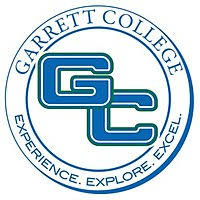 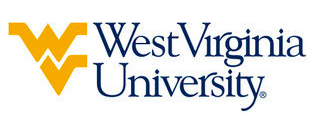 Associate of Arts – General Studies leading to Bachelor of Science in Wood Science and Technology (WVU-BS)Suggested Plan of Study Students who have questions regarding this articulation agreement or the transferability of coursework may contact the WVU Office of the University Registrar. All other questions should be directed to the WVU Office of Admissions.      Students transferring to West Virginia University with an Associate of Arts or Associate of Science degree will have satisfied the General Education Foundation requirements at WVU.The above transfer articulation of credit between West Virginia University and Garrett College, is approved by the Dean, or the Dean’s designee, and effective the date of the signature.  ____________________________________      	     ____________________________________          	_______________	       Print Name	 		           Signature		  	        DateJ. Todd Petty Ph.D. Associate Dean for WVU’s Davis College of Agriculture and Natural ResourcesGarrett CollegeHoursWVU EquivalentsHoursYear One, 1st SemesterYear One, 1st SemesterYear One, 1st SemesterYear One, 1st SemesterFYE 1011ORIN 1TC1ENG 1013ENGL 1013MAT 2103STAT 2113PSY 1013PSYC 1013GER Humanities Course3GER Humanities Course3Elective3Elective3TOTAL1616Year One, 2nd SemesterYear One, 2nd SemesterYear One, 2nd SemesterYear One, 2nd SemesterCHE 1014CHEM 115 & 115L4GER Literature Course3GER Literature Course3BIO 1014BIOL 115 & 1164ENG 1043ENGL 1023TOTAL1414Year Two, 1st SemesterYear Two, 1st SemesterYear Two, 1st SemesterYear Two, 1st SemesterECN 2023ECON 2013SPC 1013CSAD 2703CIS 1053BCOR 1CS3BIOL 1203FOR 2053Elective3Elective3TOTAL1515Year Two, 2nd SemesterYear Two, 2nd SemesterYear Two, 2nd SemesterYear Two, 2nd SemesterPHY 1014PHSY 1014MAT 1053MATH 1243ECN 2013ECON 2023Elective3Elective3Elective2Elective2TOTAL1515WEST VIRGINIA UNIVERSITYWEST VIRGINIA UNIVERSITYWEST VIRGINIA UNIVERSITYWEST VIRGINIA UNIVERSITYYear Three, 1st SemesterYear Three, 1st SemesterYear Three, 2nd SemesterYear Three, 2nd SemesterWDSC 1003WDSC 2323WDSC 2233WDSC 3403ARE 2043FMAN 2224MATH 1503ENGL 304 / 3053Minor Course3TOTAL12TOTAL15Summer SessionSummer SessionWDSC 4913Year Four, 1st SemesterYear Four, 1st SemesterYear Four, 2nd SemesterYear Four, 2nd SemesterWDSC 3413ARE 4613WDSC 4133BUSA 3303WDSC 4223WDSC 4812WDSC 4802WDSC 4653Minor Course3Minor Course3TOTAL14TOTAL14Year Five, 1st SemesterYear Five, 1st SemesterFOR 4383WDSC 3624Minor Course3Minor Course3TOTAL13